 CLASS: XI	                     		            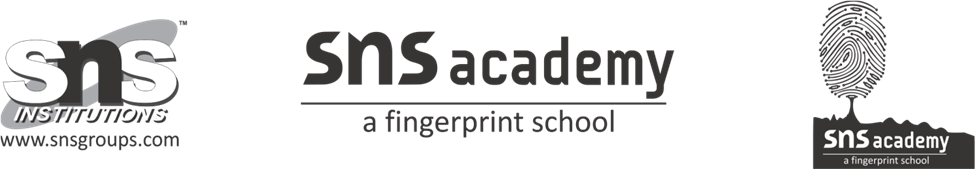 Date: 12.07.23	 THE SUMMER OF THE BEAUTIFUL WHITE HORSE		                        Answer the following questions:Q1. Aram did not think they had stolen the white horse even though they kept it with them for a long time. Why did Mourad steal the horse? Why did they return it?Q2. What impression do you form of the narrator (Aram) after reading the story?The narrator mentioned ‘a crazy streak’ running in his family. Which two characters showed this streak in their behavior and words? Write briefly about them showing how they could be called crazy.Q4. Do you think John Byro recognized his horse? Why did he not accuse the boys of stealing his horse?Q5. “We had been famous for our honesty for something like eleven centuries,” the narrator describes his family in these words. Do you think it is possible to remain honest in modern times?Q6. You will probably agree that this story does not have breathless adventure and exciting action. Then what in your opinion makes it interesting.